Шмакова Ольга Анатольевна, учитель начальных классов МАОУ «Гимназия №12»г. НовосибирскаУрок русского языка. Тема «Корень слова. Однокоренные слова»Цель урока:Расширить  знания учащихся об однокоренных словах, о признаках однокоренных слов.Задачи урока:Совершенствовать умения выделять корень в слове;Развивать умения находить в тексте однокоренные слова, отличать их от слов с омонимичными корнями;Развивать речь, орфографическую зоркость, умения анализировать и обобщать;Формировать умения  работать индивидуально, в парах и группах.Требования к уровню подготовки обучающихся: Уметь выделять корень в родственных словах и употреблять однокоренные слова в письменной речи. Оборудование:  техническая составляющаяинтерактивный урок с использованием доски Smart board (Алгоритм урока) (Приложение 1).документ камера.дидактическая составляющаяработа в группах. Задания для работы в группах (Приложение 2)работа в парах. Задания для работы в парах [по рядам]. Три варианта. (Приложение 3)Индивидуальные задания для детей (Приложение 4)УМК: Для реализации программного содержания используется учебник А.В. Поляковой Русский язык – Москва «Просвещение», 2014Дополнительная литература:Словарь Ожегов, С.И.; Шведова, Н.Ю. Толковый словарь русского языка. Издательство: М.: ИТИ Технологии; Издание 4-е, доп. Переплёт: твёрдый; 944 страниц; 2006 г.   Этапы  урока Использование интерактивных средствКомментарииУчитель(Вопросы)Ученики(Ответы)1.Начало урокаОрг. моментСлайд №1- Сегодня на уроке, вас ожидает много интересных открытий, а помощниками вам будут: внимание, находчивость, смекалка.Ученики готовятся к уроку.Слайд №2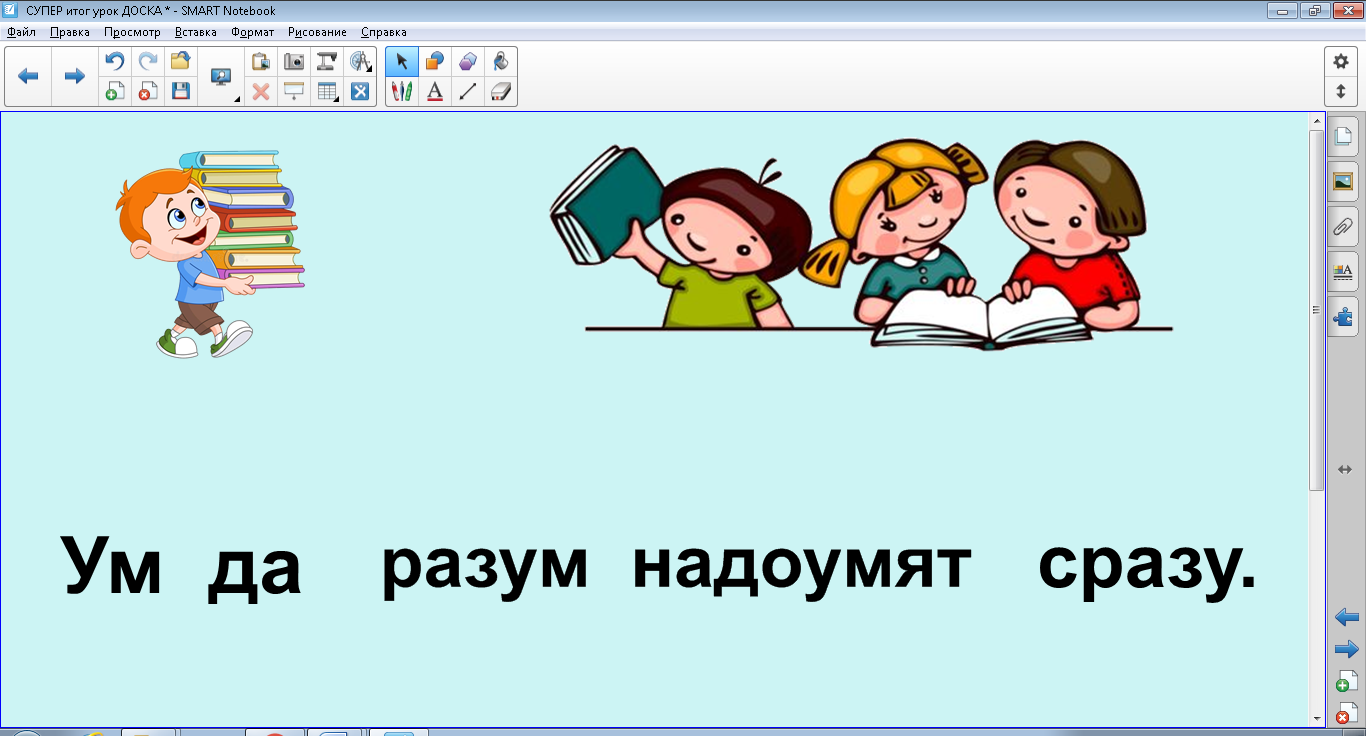 -Познакомимся с новой пословицей. Прочитайте. Объясните.Ум да разум надоумят сразу.-Запишите в тетрадь.=) Пусть эта пословица станет девизом  нашего урока.Человек грамотный и умный найдёт ответ на любой вопрос, справится с любым заданиемАктуализация знанийСлайд №3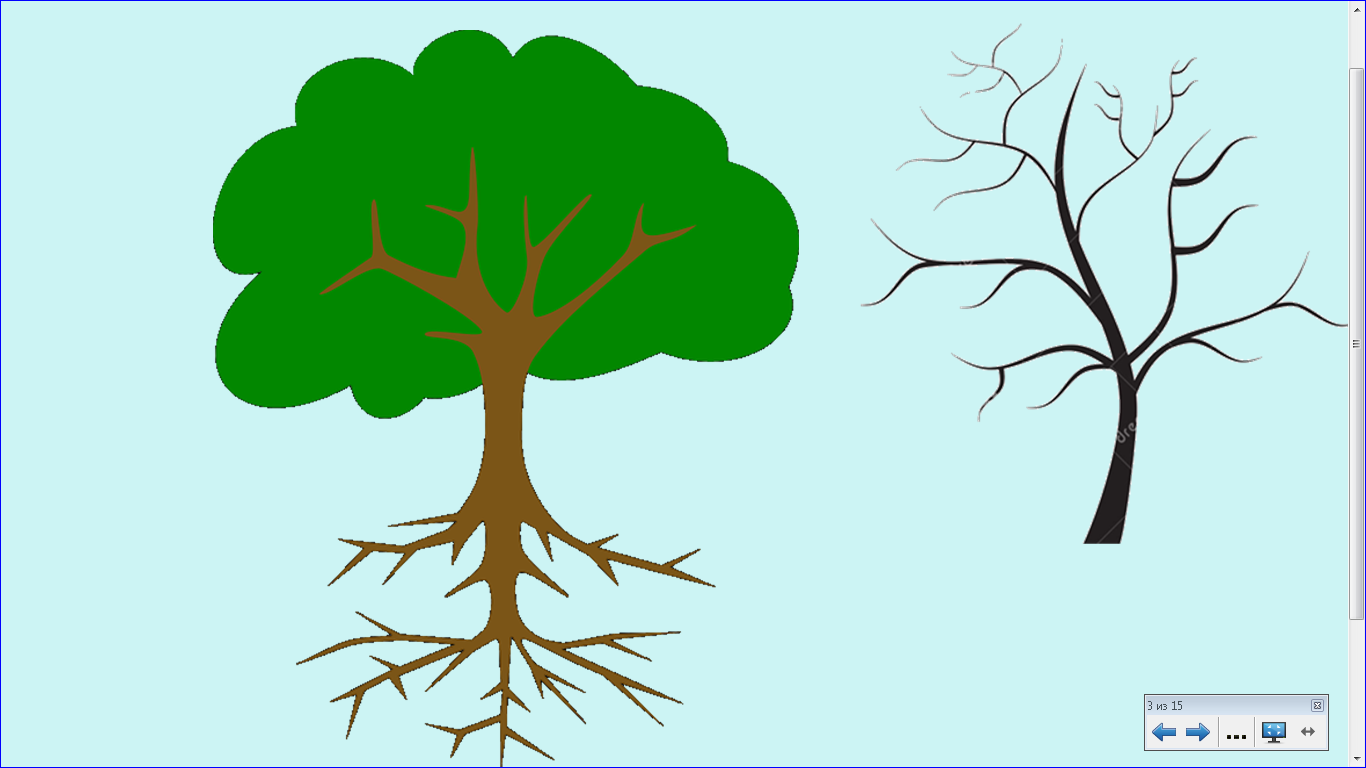 При подготовке к уроку наткнулась на картину. Она меня очень удивила. -Что случилось с деревом?  В чём причина такого изменения? =) Без корня  растения не смогли бы выжить, он питает растение и удерживает его в земле.Какое отношение имеют эти картинки к нашему уроку русского языка?-Какой вывод можно сделать?- У дерева нет корня.=) Корень есть в словах.Конструктор. Слайд №4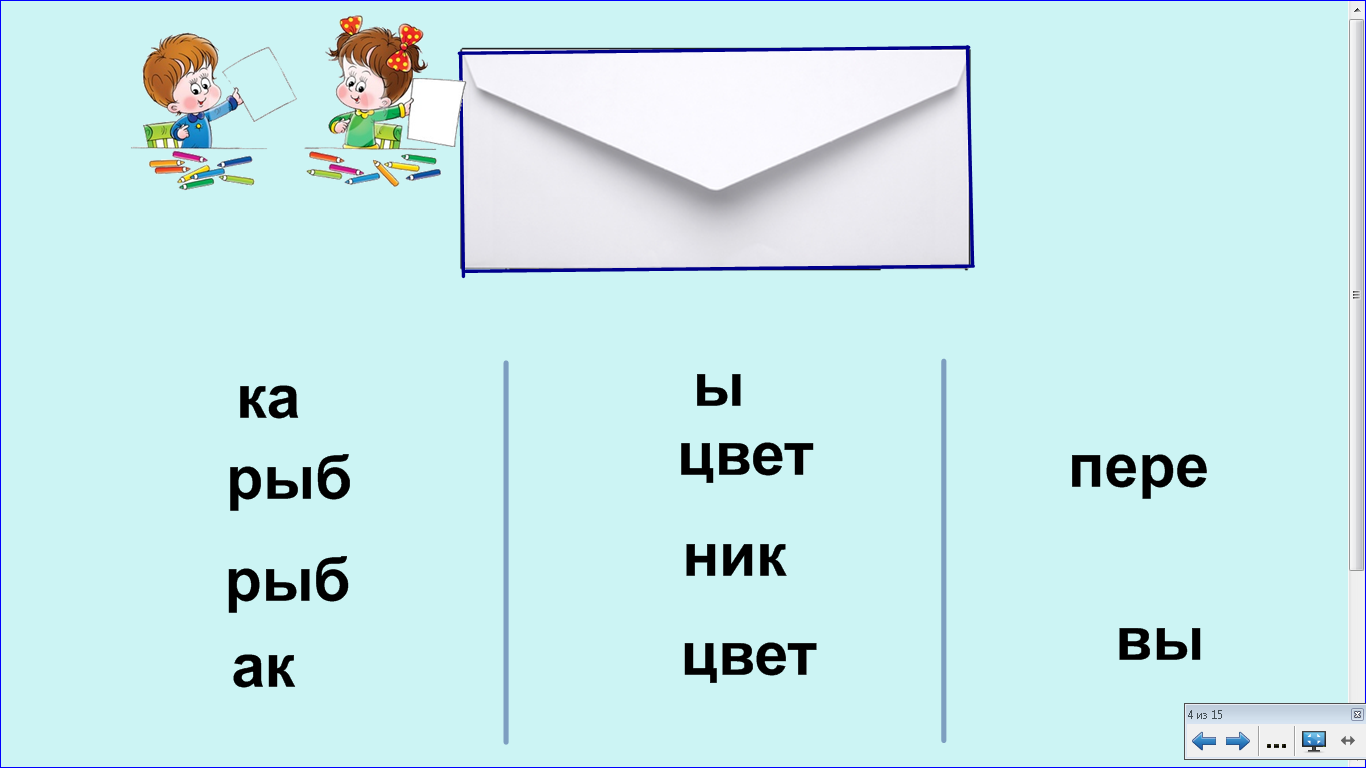 Конструктор. Работа парами. Достать конверт №1. В каждом набор частей. Из них нужно составить  слова. Кто составит поднять руки ручейком.1) рыб   ка,   рыб   ак2)  цвет  ( ы),  цвет  (ник)3) пере  (ход),  вы   (ход) итСлайд №5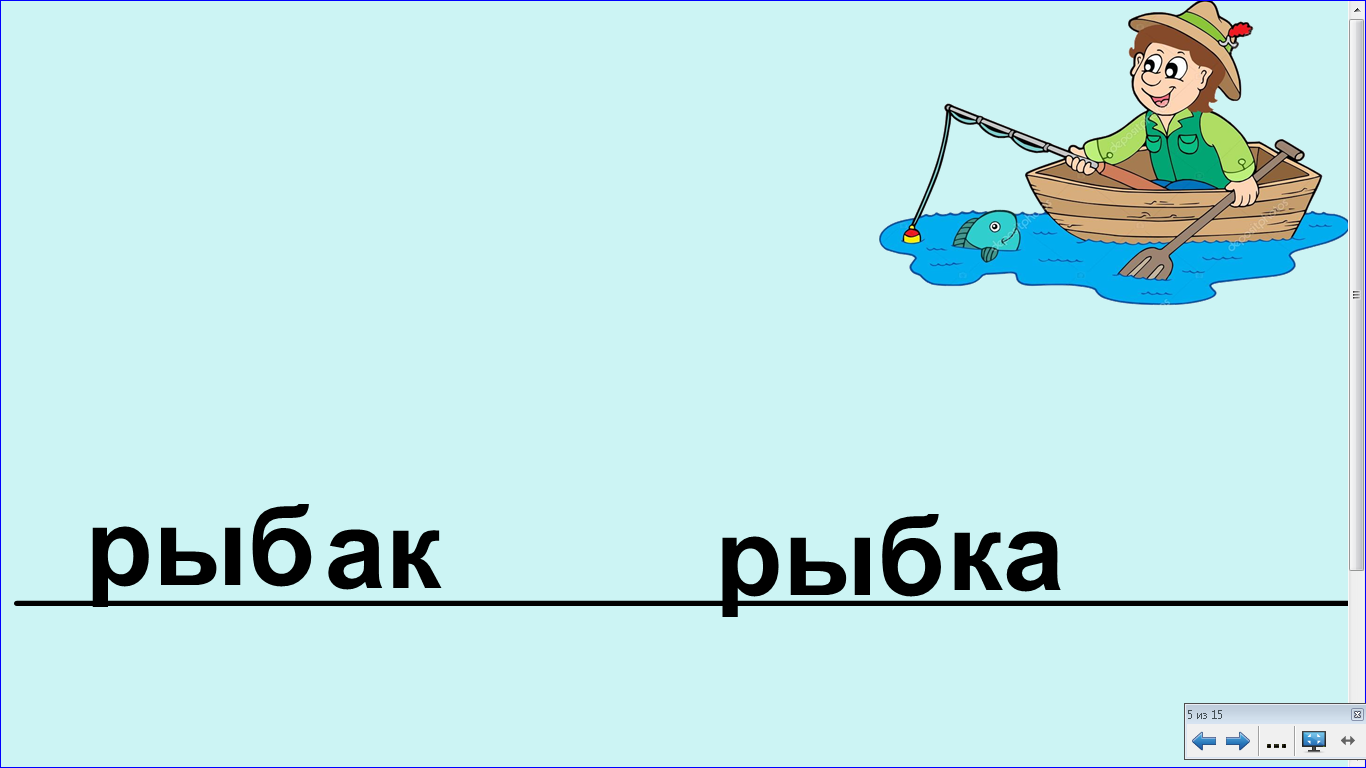 Отчёт.У доски составляют слова .Все записывают. Как называются эти слова? Выделяют корень. Какие признаки у родственных слов? 1 ряд РЫБКА-РЫБАКПризнаки у родственных слов:- общая часть,-  общее значениеСлайд №6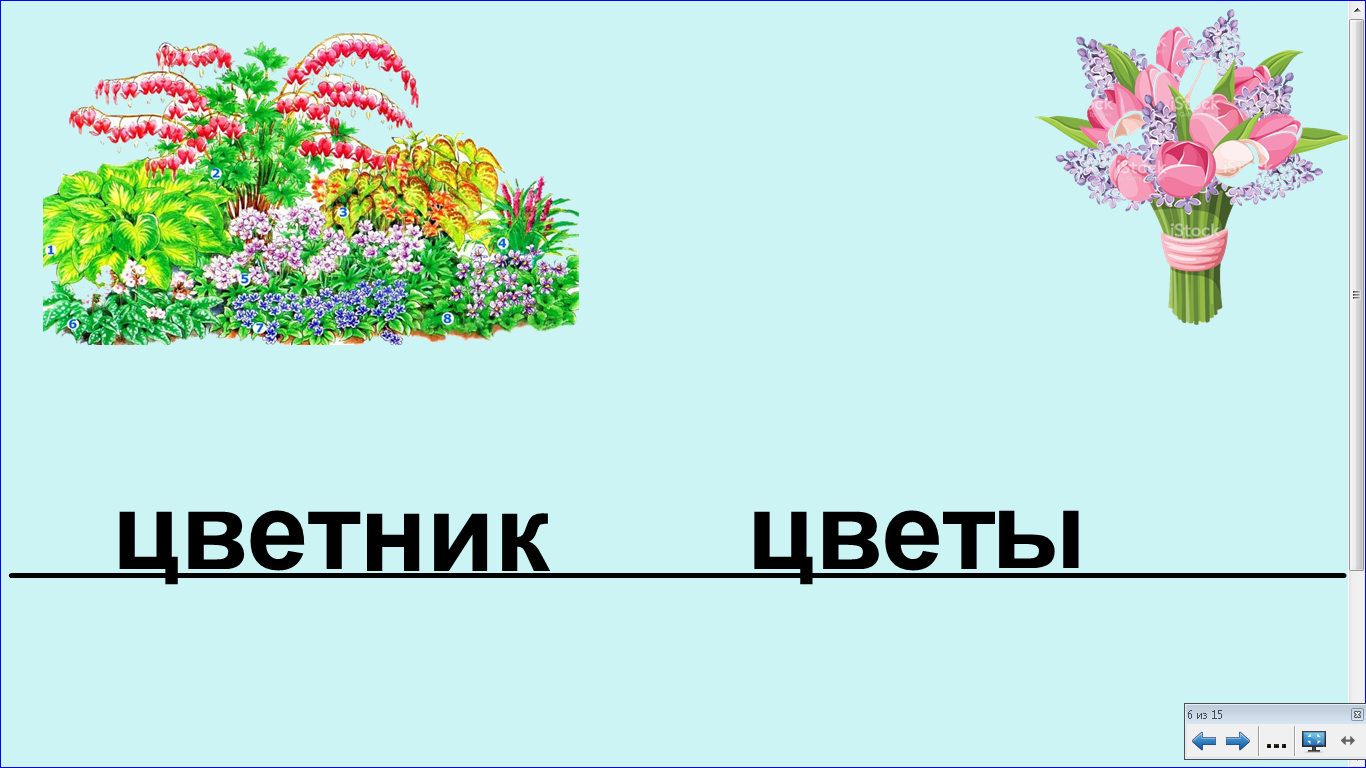 Отчёт. У доски составляют слова .Все записывают. Как называются эти слова? Выделяют корень. 2 рядЦВЕТЫ-ЦВЕТНИКПроблемаСлайд №7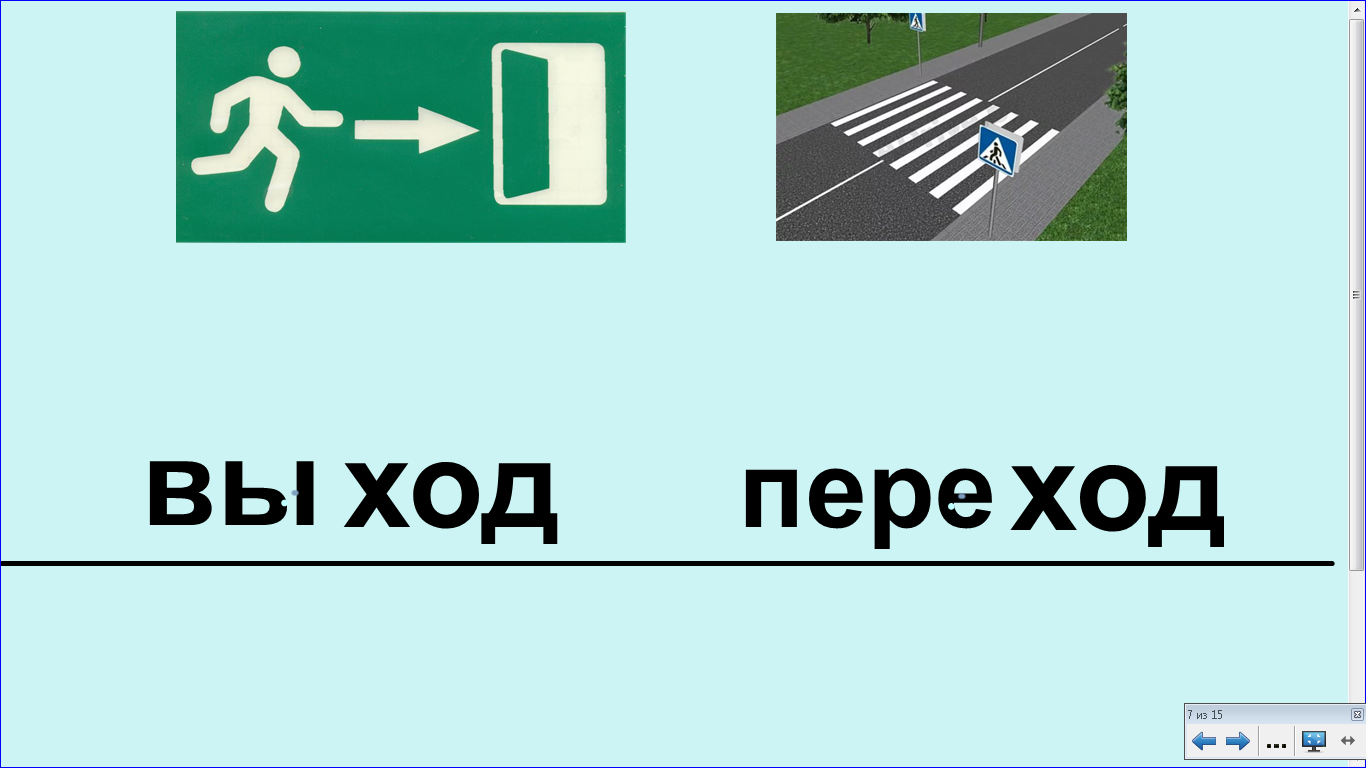  -Почему не получилось слово?  -Какой корень должен быть? -Какой вывод можно сделать?3 рядВЫ, ПЕРЕ -  Нет корня. - Походит корень-ход-- Получатся слова – ПЕРЕХОД, ВЫХОД=) Слово не может быть без корня.ЦельСоставление кластераСлайд №8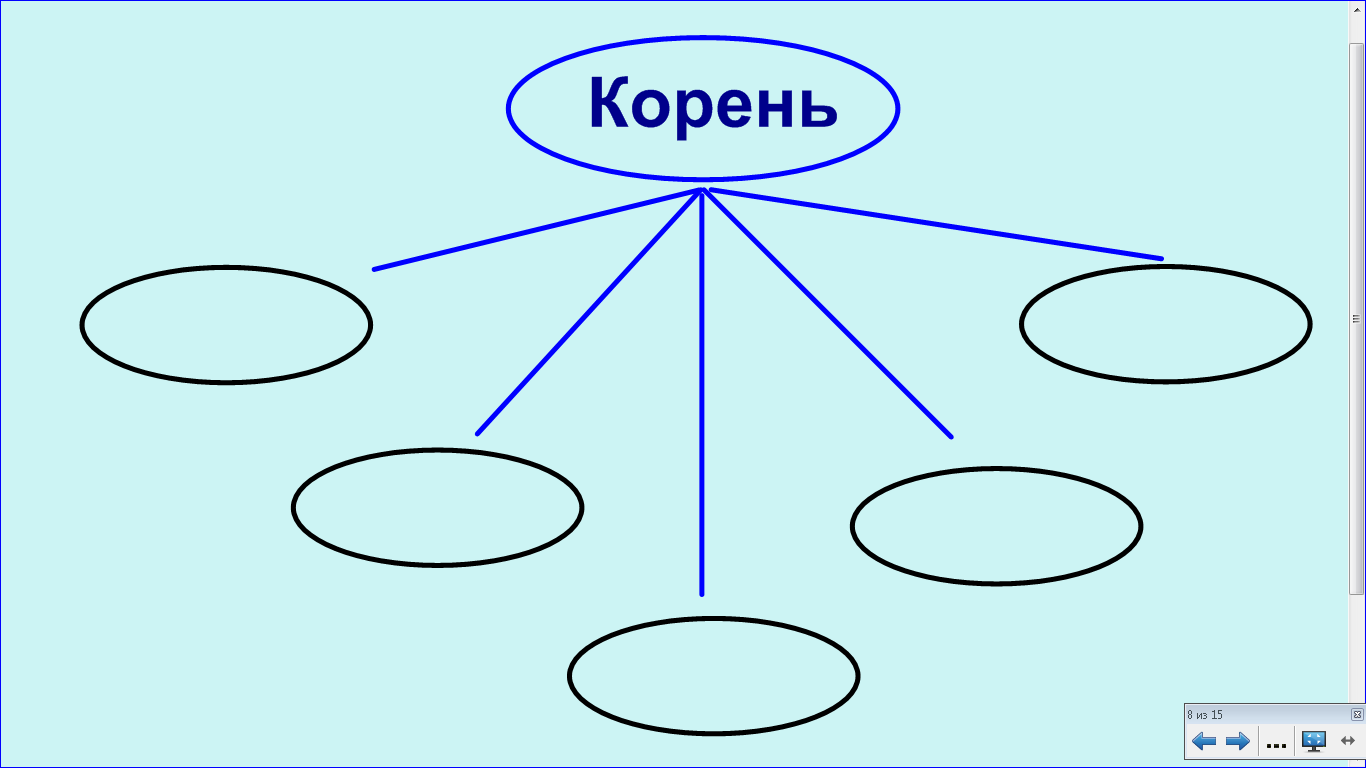 Наведём порядок в знаниях.(Составление кластера).Сформулируйте тему урока. Что мы сегодня изучаем на уроке? Запишем тему урока в центрЧто мы знаем о корне?  ЗАПОЛНИТЬ-Что бы  вы хотели узнать? -Какие у вас есть вопросы?- Вы встречались с этим словом? Где? -Как нам узнать все значения слова?  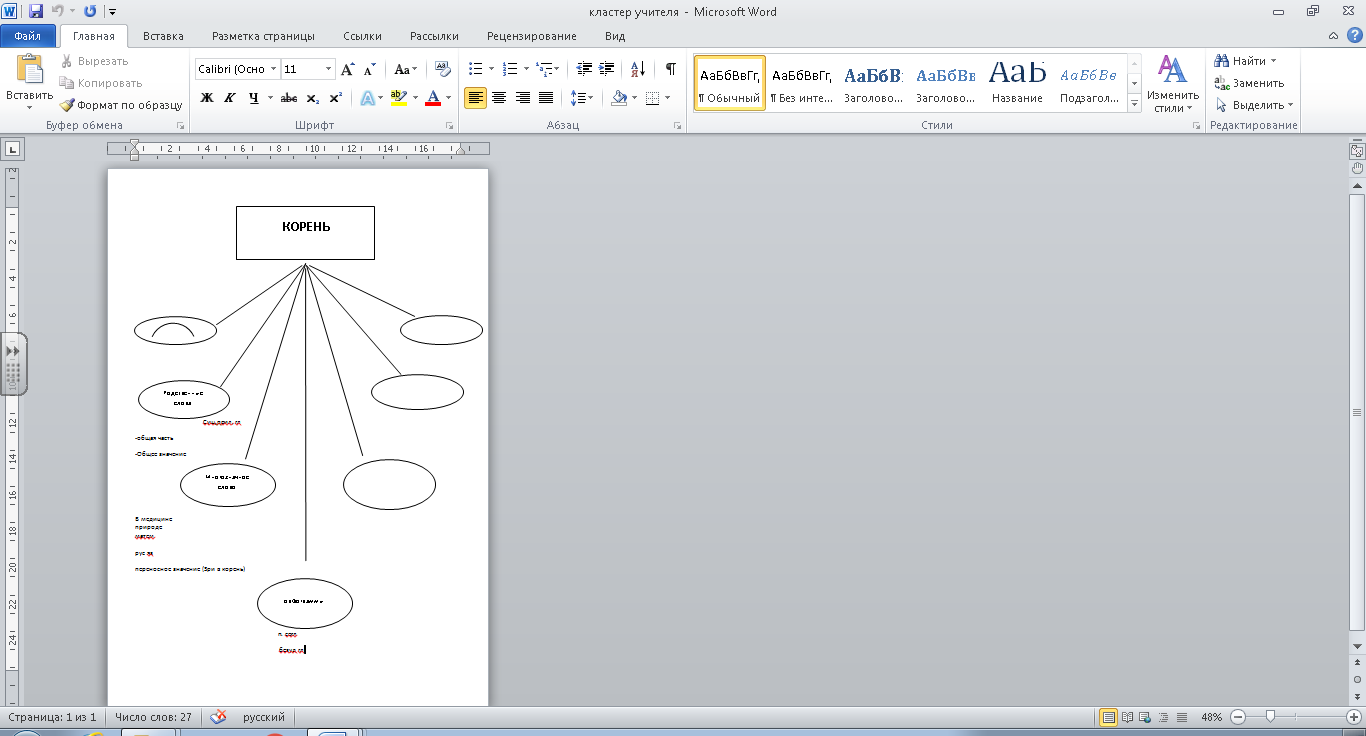 (Многозначное слово, от корня можно образовать родственные слова, 2 признака однокоренных слов- общая часть, общее значение. Корень выделяем дугой. Главная часть.)- Значение слова можно посмотреть в словаре.2 Основная часть урока(Усвоение знаний и развитие УУД)Слайд №9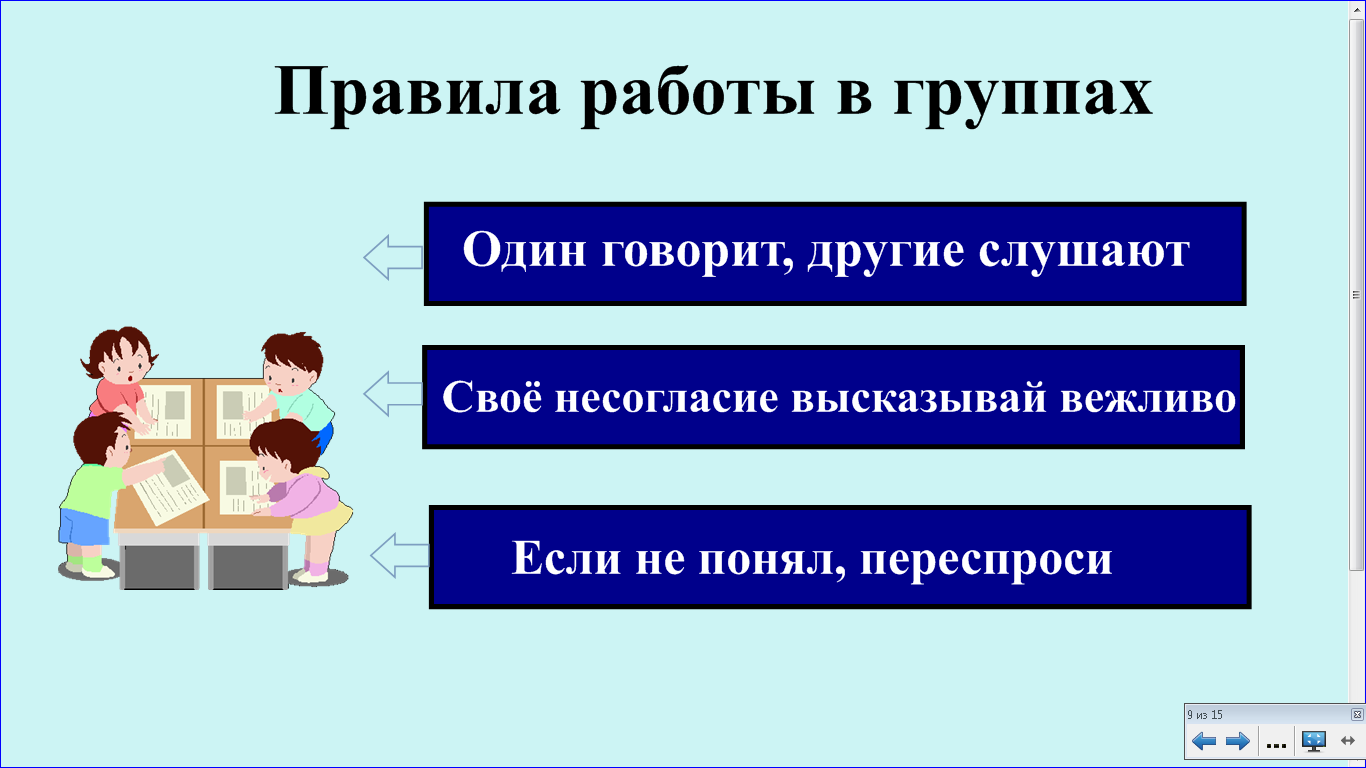 - Исследуем значения этого слова в толковом словаре. Словарей - 5. А нас гораздо больше. -Как удобнее организовать нашу деятельность? -Каждая группа получит своё задание для исследования.Вспомнить правила работы в группах.ЗАДАНИЕ ДЛЯ ГРУПП.1 группа- Какое значение имеет слово КОРЕНЬ в природе?2 группа- Какое значение имеет слово КОРЕНЬ в медицине?3 группа- может ли слово использоваться в переносном значении?4 группа - Какое значение имеет слово КОРЕНЬ в русском языке?5 группа- Какое значение имеет слово КОРЕНЬ в математике?=) Послушаем результаты исследования групп. - Какой вывод сделаем? -  Можем работать группами.1 один говорит, другие слушают2 своё несогласие высказывай вежливо3 Если не понял переспросиОтчёты работы групп1 группа. Подземная часть растения, служащая для укрепления его в почве и всасывания из неё воды и питательных веществ.2 группа. Внутренняя, находящаяся в теле часть волоса, зуба, ногтя.3 группа. Переносное значение. Начало, источник, основа чего-нибудь. Например: КОРЕНЬ ЗЛА.4 группа. Основная часть слова без приставок и суффиксов.5 группа.В математике: число, которое при возведении его в определённую степень даёт данное число. У нас на уроках математики  корень уравнения.=) Слово корень многозначное.Выполнение  проблемных заданийСлайд №10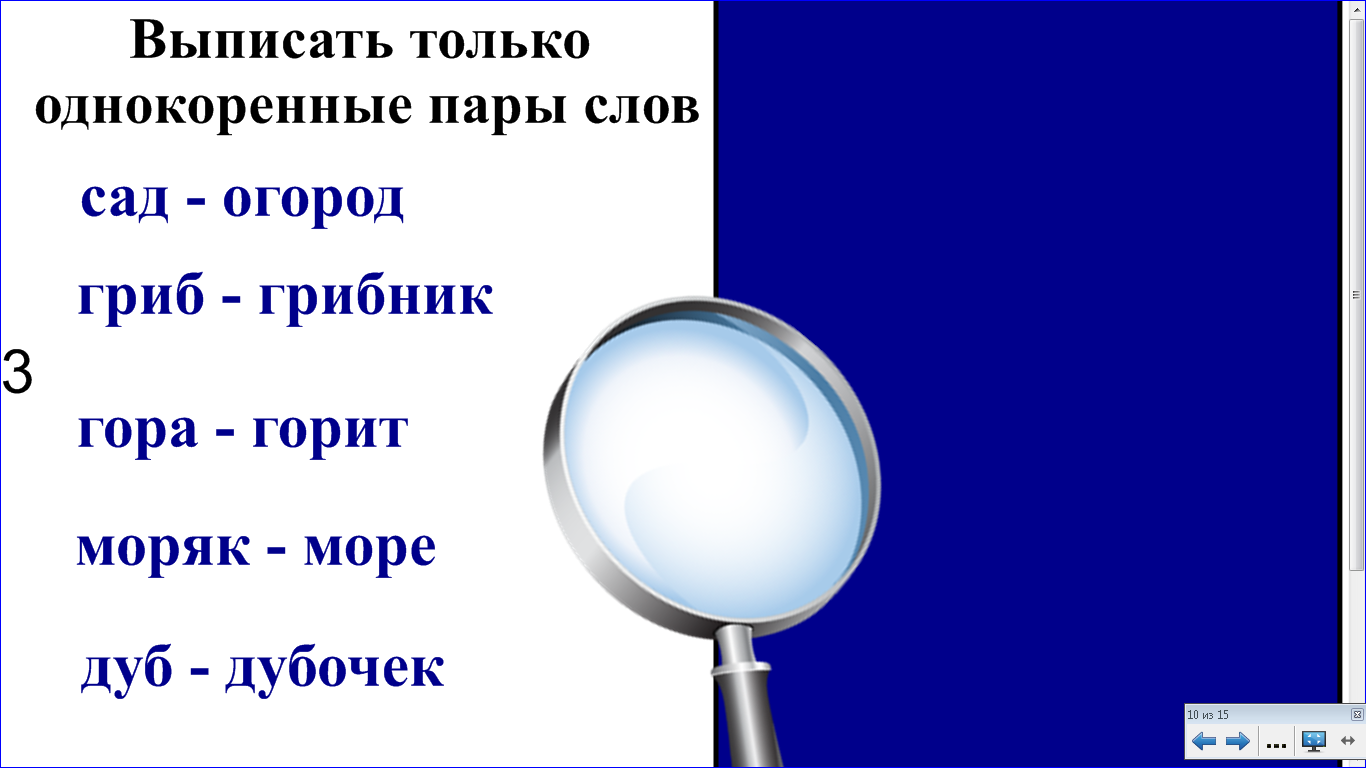 -Выписать только однокоренные пары слов. Для проверки проведём пары слов через «увеличительное стекло». Если выберите неверно, слова исчезнут. Пары слов записываем в тетрадь. Выделяем корень.- Назовите слова,  в которых есть орфограмма. -Какая это орфограмма? -В какой части слова орфограмма?Какой вывод сделаем? =) (орфограммы есть в корне)=Значит, в корне встречаются орфограммы. А в родственных словах её уже нет. Почему? - Для чего нужно уметь подбирать род слова?=Какой вывод можно сделать? гриб – грибникморяк-моредуб-дубочек- Гриб, дуб, моряк. - Парный согласный, безударный гласный.=) Орфограмма в корне слов.Эти буквы находятся в сильной позиции. Родственные  слова являются проверочными. - Чтобы проверить орфограммы.=) Мы подбираем родственные слова, чтобы проверить орфограммы.Слайд №11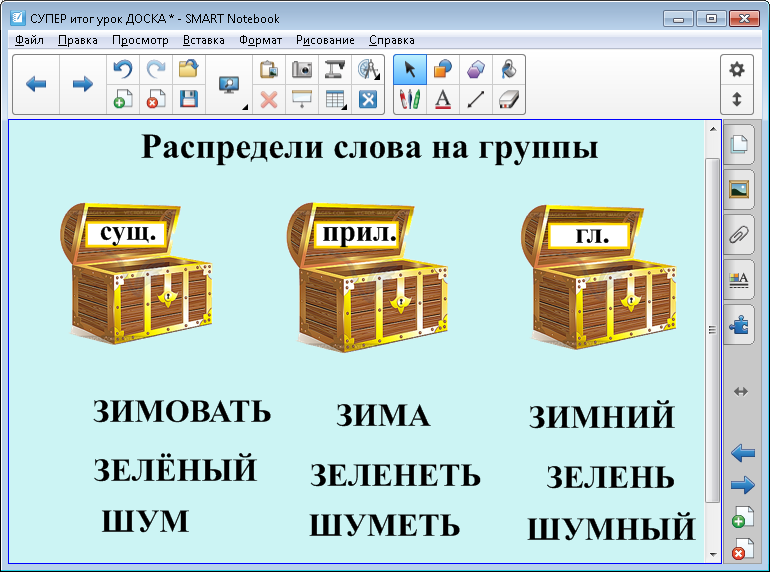 В каждой строке записаны слова. Какие они? - Назовите признаки родственных слов? -Распредели родственные слова на группы. Одновременно с электронной доской.-Запишем  в следующем порядке - сущ, прил, гл.(в столбики). Выделим корень. Какой он?= Какой  вывод можно сделать о разнообразии родственных слов?- Эти слова являются родственными.- У этих слов  общая часть, общее значениеСущ.           Прил.                Гл.Зима          зимний         зимоватьЗелень      зелёный        зеленетьШум          шумный        шуметь=) Словарные слова  могут быть разными частями речи.Самостоя-тельная работа. Слайд №12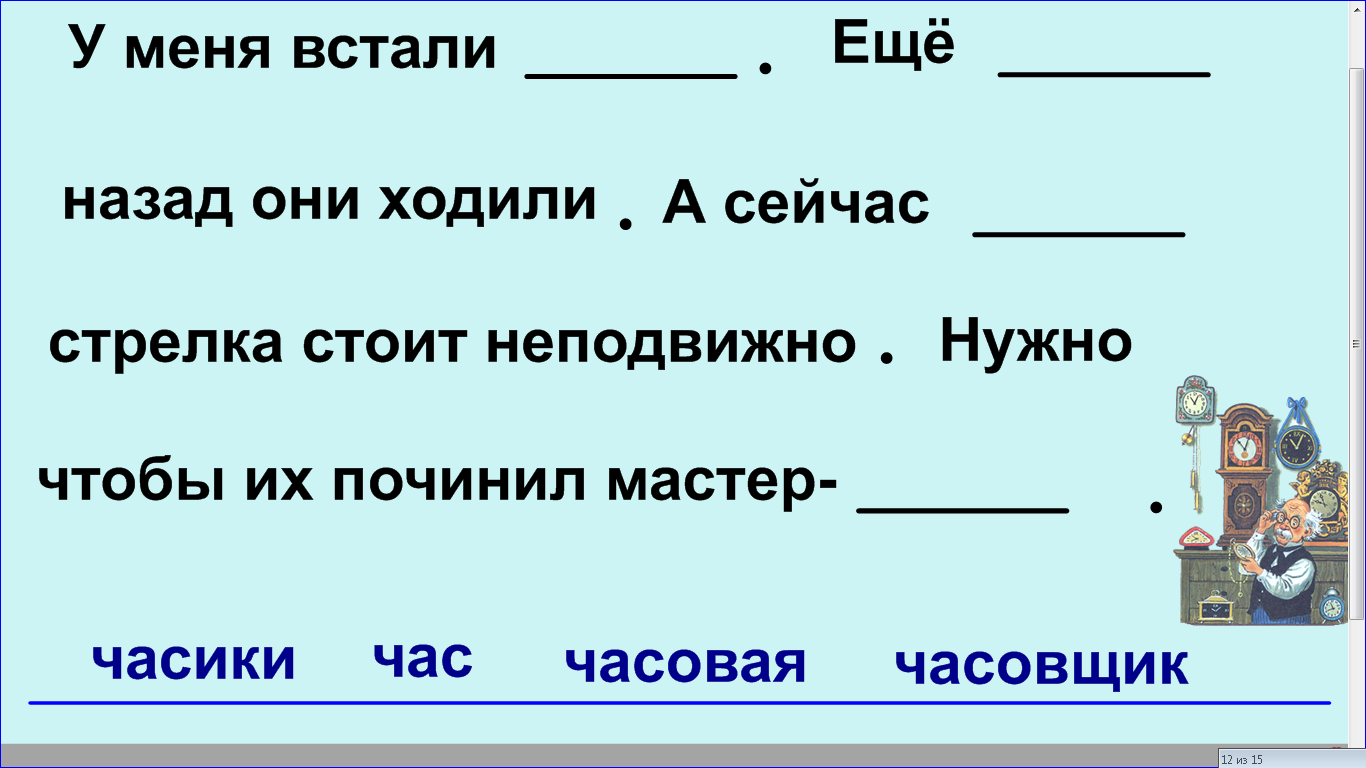 Самостоятельная работа. Подписать фамилию.Прочитайте слова. Какие это слова? (родственные). Есть незнакомые слова? Разобрать. Часовщик – профессия. Мастер по изготовлению и ремонту настенных, наручных, карманных и прочих  часов.Прочитайте предложения. Можно их назвать текстом? =). Нужно воспользоваться словами для справок. Задание. Вставите слова, чтобы получился текст. В родственных словах - выделите корень.=) Проверить под документ камерой. Разобрать ошибки.Часовщик, час, часовая, часики.- Это родственные слова У меня встали____. Ещё __назад они ходили. А сейчас __стрелка стоит неподвижно. Нужно чтобы их починил мастер – __.-В предложениях не хватает слов, их нужно вставить3 Итог урокаРезультатСоставление кластераСлайд №13(Вернуться к слайду №8)Вернёмся к  КЛАСТЕРу. - Что мы узнали нового? Дописать- Что узнали из того что хотели узнать?- В корне орфограммы ( безуд гл, парн согл и др…)-Родственные слова разные части речи. –Подбираем однокоренные слова, чтобы проверять орфограммы.ОценкаРефлексия.ПерспективаСлайд №14(Вернуться к слайду №2)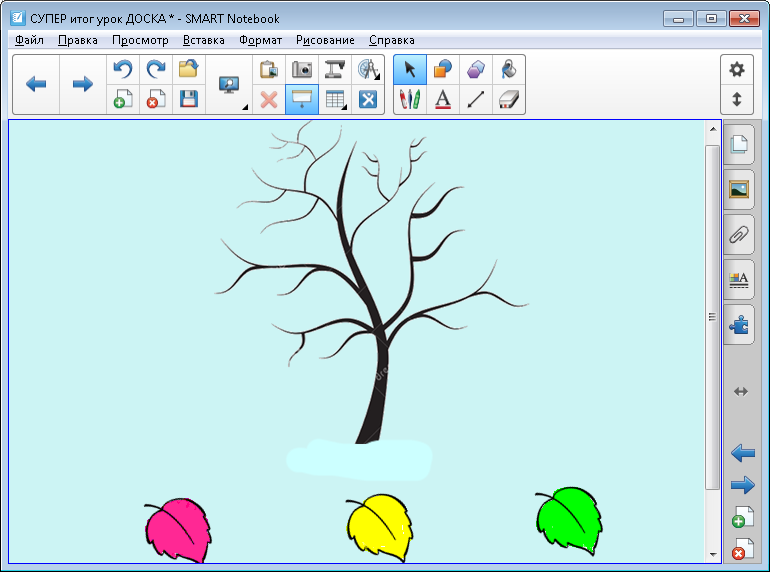 Вернёмся к девизу нашего урока.- Почему именно эта пословица стала девизом урока? Ум да разум надоумят сразу.-Чем пословица  нам интересна с точки зрения русского языка?-Назовите однокоренные слова. Выделите корень-На какие вопросы  нужно обратить внимание на других уроках?{Вернуться к дереву}. На доске плакат с изображением дерева без корня и листьев.-Без корня не может жить дерево, не существует и слов без корня.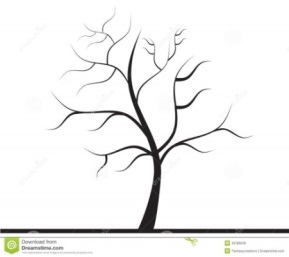 Оцените свои знания на уроке. Прикрепите лист на крону дерева. ЦВЕТНЫЕ СТИКЕРЫ в виде листьев:Розовый-  не удалось разобраться в теме ,было не понятноЖёлтый – Допускаю много ошибокЗелёный – Всё было понятно  Посмотрим на крону. Почти все дети выбрали зелёный листок. Несколько человек выбрали жёлтый. Что не получалось?Продолжим изучение темы на следующих уроках.- В ней есть родственные словаДети оценивают свои знания на уроке, выходят к доске прикрепляют стикеры.  Информация о домашнем задании, инструктаж по его выполнениюСлайд №15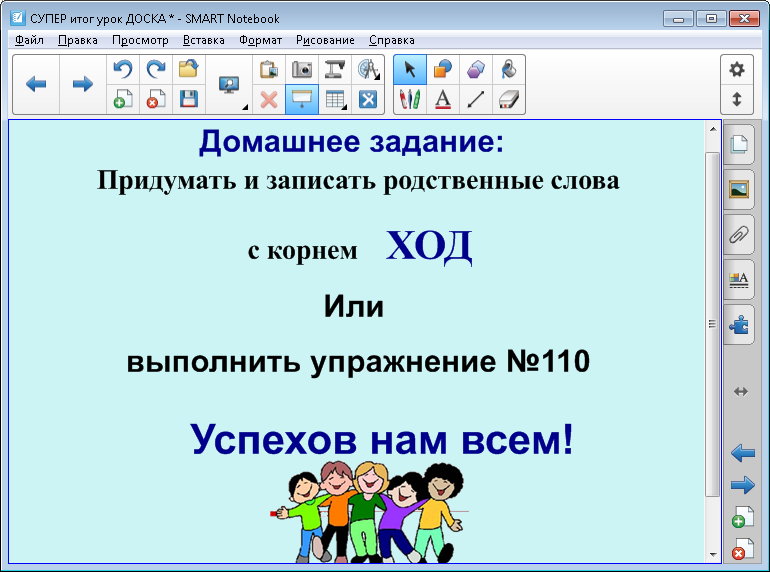 Домашнее задание.Вариант 1Записать родственные слова с корнем ХОДВариант 2Выполнить упражнение №110